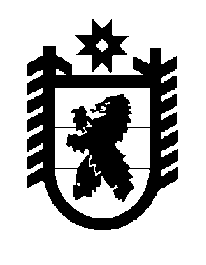 Российская Федерация Республика Карелия    ПРАВИТЕЛЬСТВО РЕСПУБЛИКИ КАРЕЛИЯРАСПОРЯЖЕНИЕ                                от  1 июня 2015 года № 351р-Пг. Петрозаводск В соответствии со статьей 9 Градостроительного кодекса Российской Федерации, статьями 13 и 15 Федерального закона от 21 декабря 2004 года № 172-ФЗ «О переводе земель или земельных участков из одной категории в другую», на основании ходатайства общества с ограниченной ответственностью «АлхоСтрой»  осуществить  перевод девяти земельных участков общей площадью 396502 кв. м, расположенных на территории Лахденпохского района Республики Карелия, из состава земель запаса в земли промышленности, энергетики, транспорта, связи, радиовещания, телевидения, информатики, земли для обеспечения космической деятельности, земли обороны, безопасности и земли иного специального назначения согласно приложению.           ГлаваРеспублики  Карелия                                                             А.П. ХудилайненПриложение к распоряжениюПравительства Республики Карелияот_________________№ п/пКадастровый номер участкаПлощадь (кв. м)Местоположение земельного участка1.10:12:0051302:143750200Республика Карелия, Лахденпохский район, район п. Алхо2.10:12:0051302:14381700Республика Карелия, Лахденпохский район, район п. Алхо3.10:12:0051302:14391400Республика Карелия, Лахденпохский район, район поселка Алхо4.10:12:0051302:144059100Республика Карелия, Лахденпохский район, район п. Алхо5.10:12:0051302:14411300Республика Карелия, Лахденпохский район, район п. Алхо6.10:12:0051302:144240600Республика Карелия, Лахденпохский район, район п. Алхо7.10:12:0051302:144310400Республика Карелия, Лахденпохский район, район п. Алхо8.10:12:0051302:1451132400Республика Карелия, Лахденпохский район, район п. Алхо9.10:12:0051302:197699402Республика Карелия, Лахденпохский районИтого396502